Вентилятор для настенного монтажа ERA 17 VZКомплект поставки: 1 штукАссортимент: 
Номер артикула: 0080.0644Изготовитель: MAICO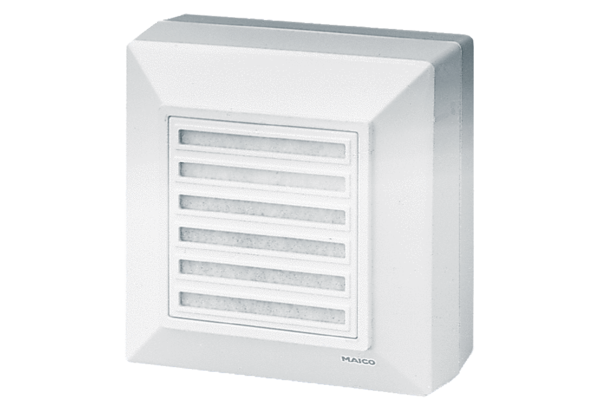 